ANEXO I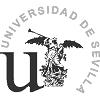 REGISTRO DE ENTRADAFacultad de FilologíaMÁSTER UNIVERSITARIOPORTADAEN:TÍTULO:ESTUDIANTE:	Firmado:  _________________________________________					solicitanteTUTOR/ES: 	Firmado:  _________________________________________					tutorFACULTAD DE FILOLOGÍA. USEC/ Palos de la Frontera S/N 41004